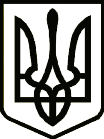 УкраїнаНОВГОРОД-СІВЕРСЬКА РАЙОННА ДЕРЖАВНА АДМІНІСТРАЦІЯЧЕРНІГІВСЬКОЇ ОБЛАСТІРОЗПОРЯДЖЕННЯПро стан  реалізації державної політикиз розвитку культурного, духовногосередовища, національно-патріотичноговиховання населення районуВідповідно до законів України «Про місцеві державні адміністрації», «Про культуру»  у районі  проводиться робота з реалізації державної політики у сфері розвитку культурного, духовного середовища, національно-патріотичного виховання населення. Районний Будинок культури, 24 сільські будинки культури, 16 сільських клубів є основними осередками культурного і духовного життя громад. Роботу клубних закладів забезпечує 61 працівник, 23% з яких мають фахову освіту. На базі закладів культури організовують творчу діяльність 139 клубних формувань, 4 аматорські колективи мають звання «народний аматорський».Розвитку культурного і духовного середовища сприяють 17 збирачів старовинних місцевих традицій і обрядів, 10 знавців фольклору, які проживають у  населених пунктах Пушкарі, Слобідка, Блистова, Орлівка, Лизунівка, Попівка, Печенюги, Рогівка, Мамекине, Кудлаївка, Дігтярівка.  У 2018 році проведені 2 фольклорні експедиції до сіл Лизунівка і Блистова. Організовані 4 виставки народного аматорського клубу декоративно-прикладного мистецтва  «Княжа скарбниця». Аматорське мистецтво є невід’ємною складовою культурного і духовного життя району. З метою підвищення рівня виконавської майстерності аматорських колективів проводяться огляди художньої самодіяльності закладів культури.  Для відродження, збереження та розвитку народної творчості, художніх промислів організовуються Дні району, Дні села.  Фольклорні колективи району  беруть участь в обласних фестивалях. Протягом року організовувались та проводились заходи національно-патріотичного спрямування, присвячені визначним пам’ятним датам з історії України, видатним особистостям українського державотворення, державним символам України. На заходи запрошуються учасники Революції Гідності, АТО, родичі загиблих.  Проте на сьогодні у сфері культури району існує ряд проблем. Це – відсутність професійних кадрів, низький рівень фахової підготовки клубних працівників сільської місцевості. Потребує активізації робота колективів художньої самодіяльності в закладах культури сіл Бирине, Вороб’ївка, Кам’янська Слобода, Ларинівка, Лизунівка. На низькому рівні розвиток художньої самодіяльності у селах Бучки, Ковпинка,  Стахорщина, Троїцьке. З метою активізації культурного і духовного розвитку населення району,  національно-патріотичного виховання, керуючись статтею 119 Конституції України, статтями 13, 16, 22 Закону України «Про місцеві державні адміністрації», на виконання рішення колегії районної державної адміністрації спільно, з о б о в’ я з у ю:1. Сектор культури районної державної адміністрації:1) проводити на високому професійному рівні культурно-мистецькі заходи у районі, залучати колективи аматорського мистецтва до участі у фестивалях та конкурсах з метою збереження народної творчості та аматорського мистецтва протягом року; 2) провести підсумковий концерт кращих аматорських колективів за результатами огляду художньої самодіяльності в рамках святкування Дня району 19 серпня 2019 року; 3) використовувати репертуар українських авторів, національної культури, приклади героїзму героїв України для  підвищення змістовності і патріотичності культурно-мистецьких заходів; 4) організувати районний семінар працівників культури з метою застосування в клубній роботі інноваційних методик, модернізації закладів культури шляхом створення в мережі Інтернет веб-сторінок установ культури, художніх колективів у жовтні 2019 року;5) організовувати навчання з метою підвищення кваліфікації  працівників культури у Національній академії керівних кадрів культури і мистецтв директорів Пушкарівського, Попівського сільських будинків культури у 2019 році, Биринського сільського будинку культури, Шептаківського сільського клубу – у 2020 році. 	  2. Сільських голів (у порядку рекомендації):1) протягом року проводити свята народного календаря, Дні села, виїзні концерти, забезпечувати участь колективів аматорського мистецтва у фестивалях та конкурсах, районних заходах; 2) залучати дітей, молодь до гуртків художньої самодіяльності.3. Биринського Гущу Н., Шептаківського Телегіна С. сільських голів (у порядку рекомендації) передбачати кошти у  бюджеті на 2020 рік для навчання,  підвищення кваліфікації працівників сільських клубних закладів.  4. Бучківського Цвиль С., Ковпинського Надточія В., Троїцького Прачика В. сільських голів (у порядку рекомендації) відновити роботу художніх колективів, дитячих гуртків до 01 липня 2019 року. 5. Попівського сільського голову Романька М. (у порядку рекомендації) забезпечити участь фольклорного колективу «Попівчанка» у ІХ Обласному фольклорному фестивалі-конкурсі ім. В. Полевика у місті Сновськ 15 червня 2019 року.6. Визначених	виконавців забезпечити реалізацію розпорядження та про хід виконання інформувати сектор культури районної державної адміністрації до 25 грудня 2019 року, 25 грудня 2020 року.7. Сектор культури районної державної адміністрації забезпечувати узагальнення  отриманих матеріалів до 01 січня 2020 року, 01 січня 2021 року.	8. Контроль за виконанням розпорядження покласти на заступника голови районної державної адміністрації  Чугаєву Н. В. о. голови 								Р. ВЕРЕМІЄНКО травня 2019  рокуроку             м. Новгород-Сіверський		             №